申請人指導老師申請日期服務單位聯絡電話上機日期計畫名稱E-mail本次送測數量共_______________管(片)本次送測數量共_______________管(片)本次送測數量共_______________管(片)本次送測數量共_______________管(片)本次送測數量共_______________管(片)本次送測數量共_______________管(片)本次送測數量共_______________管(片)本次送測數量共_______________管(片)樣品名稱分析儀器Helios / Cell suspensionHelios / Cell suspensionHelios / Cell suspensionHelios / Cell suspensionHelios / Cell suspensionHelios / Cell suspensionHelios / Cell suspensionHelios / Cell suspensionHelios / Cell suspension目前保存的Buffer目前保存的Buffer目前保存的Buffer送測Total cell number送測Total cell number送測Total cell numberSample 使用的channel 共有___________個請詳列出(填寫後請再次確認，如有錯誤無法偵測一概不負責)希望收集的細胞數:____________________  (預估5 ×105 cell/ hr)***使用________________小時，共計_______________元 (由專員填寫)注意事項：1. 請先與專員聯絡確認收樣條件後，填寫送測申請單連同樣品一起送至水湳校區卓越大樓13樓，專員確認後會請user於貴重儀器網站預約時段，收案後一周內會上樣，結果會上傳至雲端，請自行下載。(雲端資料保留一周，電腦資料保留兩個月，不再另行通知)2. 一個樣品請填寫一張3. 使用的channel請詳細填寫並做確認，如因填寫錯誤偵測不到一概不負責4. 請務必使用DNase，過filter，並確認細胞無團塊。如因細胞結塊造成零件管路堵住無法排除，需負擔零件更換費用，Nebulizer 30,000元/ 個，Sample capillary kit 8,000元/組，Sample probe line 7,000元/條， Sample line 3,000元/ 條5. 只提供上樣服務，不提供分析服務Sample 使用的channel 共有___________個請詳列出(填寫後請再次確認，如有錯誤無法偵測一概不負責)希望收集的細胞數:____________________  (預估5 ×105 cell/ hr)***使用________________小時，共計_______________元 (由專員填寫)注意事項：1. 請先與專員聯絡確認收樣條件後，填寫送測申請單連同樣品一起送至水湳校區卓越大樓13樓，專員確認後會請user於貴重儀器網站預約時段，收案後一周內會上樣，結果會上傳至雲端，請自行下載。(雲端資料保留一周，電腦資料保留兩個月，不再另行通知)2. 一個樣品請填寫一張3. 使用的channel請詳細填寫並做確認，如因填寫錯誤偵測不到一概不負責4. 請務必使用DNase，過filter，並確認細胞無團塊。如因細胞結塊造成零件管路堵住無法排除，需負擔零件更換費用，Nebulizer 30,000元/ 個，Sample capillary kit 8,000元/組，Sample probe line 7,000元/條， Sample line 3,000元/ 條5. 只提供上樣服務，不提供分析服務Sample 使用的channel 共有___________個請詳列出(填寫後請再次確認，如有錯誤無法偵測一概不負責)希望收集的細胞數:____________________  (預估5 ×105 cell/ hr)***使用________________小時，共計_______________元 (由專員填寫)注意事項：1. 請先與專員聯絡確認收樣條件後，填寫送測申請單連同樣品一起送至水湳校區卓越大樓13樓，專員確認後會請user於貴重儀器網站預約時段，收案後一周內會上樣，結果會上傳至雲端，請自行下載。(雲端資料保留一周，電腦資料保留兩個月，不再另行通知)2. 一個樣品請填寫一張3. 使用的channel請詳細填寫並做確認，如因填寫錯誤偵測不到一概不負責4. 請務必使用DNase，過filter，並確認細胞無團塊。如因細胞結塊造成零件管路堵住無法排除，需負擔零件更換費用，Nebulizer 30,000元/ 個，Sample capillary kit 8,000元/組，Sample probe line 7,000元/條， Sample line 3,000元/ 條5. 只提供上樣服務，不提供分析服務Sample 使用的channel 共有___________個請詳列出(填寫後請再次確認，如有錯誤無法偵測一概不負責)希望收集的細胞數:____________________  (預估5 ×105 cell/ hr)***使用________________小時，共計_______________元 (由專員填寫)注意事項：1. 請先與專員聯絡確認收樣條件後，填寫送測申請單連同樣品一起送至水湳校區卓越大樓13樓，專員確認後會請user於貴重儀器網站預約時段，收案後一周內會上樣，結果會上傳至雲端，請自行下載。(雲端資料保留一周，電腦資料保留兩個月，不再另行通知)2. 一個樣品請填寫一張3. 使用的channel請詳細填寫並做確認，如因填寫錯誤偵測不到一概不負責4. 請務必使用DNase，過filter，並確認細胞無團塊。如因細胞結塊造成零件管路堵住無法排除，需負擔零件更換費用，Nebulizer 30,000元/ 個，Sample capillary kit 8,000元/組，Sample probe line 7,000元/條， Sample line 3,000元/ 條5. 只提供上樣服務，不提供分析服務Sample 使用的channel 共有___________個請詳列出(填寫後請再次確認，如有錯誤無法偵測一概不負責)希望收集的細胞數:____________________  (預估5 ×105 cell/ hr)***使用________________小時，共計_______________元 (由專員填寫)注意事項：1. 請先與專員聯絡確認收樣條件後，填寫送測申請單連同樣品一起送至水湳校區卓越大樓13樓，專員確認後會請user於貴重儀器網站預約時段，收案後一周內會上樣，結果會上傳至雲端，請自行下載。(雲端資料保留一周，電腦資料保留兩個月，不再另行通知)2. 一個樣品請填寫一張3. 使用的channel請詳細填寫並做確認，如因填寫錯誤偵測不到一概不負責4. 請務必使用DNase，過filter，並確認細胞無團塊。如因細胞結塊造成零件管路堵住無法排除，需負擔零件更換費用，Nebulizer 30,000元/ 個，Sample capillary kit 8,000元/組，Sample probe line 7,000元/條， Sample line 3,000元/ 條5. 只提供上樣服務，不提供分析服務Sample 使用的channel 共有___________個請詳列出(填寫後請再次確認，如有錯誤無法偵測一概不負責)希望收集的細胞數:____________________  (預估5 ×105 cell/ hr)***使用________________小時，共計_______________元 (由專員填寫)注意事項：1. 請先與專員聯絡確認收樣條件後，填寫送測申請單連同樣品一起送至水湳校區卓越大樓13樓，專員確認後會請user於貴重儀器網站預約時段，收案後一周內會上樣，結果會上傳至雲端，請自行下載。(雲端資料保留一周，電腦資料保留兩個月，不再另行通知)2. 一個樣品請填寫一張3. 使用的channel請詳細填寫並做確認，如因填寫錯誤偵測不到一概不負責4. 請務必使用DNase，過filter，並確認細胞無團塊。如因細胞結塊造成零件管路堵住無法排除，需負擔零件更換費用，Nebulizer 30,000元/ 個，Sample capillary kit 8,000元/組，Sample probe line 7,000元/條， Sample line 3,000元/ 條5. 只提供上樣服務，不提供分析服務Sample 使用的channel 共有___________個請詳列出(填寫後請再次確認，如有錯誤無法偵測一概不負責)希望收集的細胞數:____________________  (預估5 ×105 cell/ hr)***使用________________小時，共計_______________元 (由專員填寫)注意事項：1. 請先與專員聯絡確認收樣條件後，填寫送測申請單連同樣品一起送至水湳校區卓越大樓13樓，專員確認後會請user於貴重儀器網站預約時段，收案後一周內會上樣，結果會上傳至雲端，請自行下載。(雲端資料保留一周，電腦資料保留兩個月，不再另行通知)2. 一個樣品請填寫一張3. 使用的channel請詳細填寫並做確認，如因填寫錯誤偵測不到一概不負責4. 請務必使用DNase，過filter，並確認細胞無團塊。如因細胞結塊造成零件管路堵住無法排除，需負擔零件更換費用，Nebulizer 30,000元/ 個，Sample capillary kit 8,000元/組，Sample probe line 7,000元/條， Sample line 3,000元/ 條5. 只提供上樣服務，不提供分析服務Sample 使用的channel 共有___________個請詳列出(填寫後請再次確認，如有錯誤無法偵測一概不負責)希望收集的細胞數:____________________  (預估5 ×105 cell/ hr)***使用________________小時，共計_______________元 (由專員填寫)注意事項：1. 請先與專員聯絡確認收樣條件後，填寫送測申請單連同樣品一起送至水湳校區卓越大樓13樓，專員確認後會請user於貴重儀器網站預約時段，收案後一周內會上樣，結果會上傳至雲端，請自行下載。(雲端資料保留一周，電腦資料保留兩個月，不再另行通知)2. 一個樣品請填寫一張3. 使用的channel請詳細填寫並做確認，如因填寫錯誤偵測不到一概不負責4. 請務必使用DNase，過filter，並確認細胞無團塊。如因細胞結塊造成零件管路堵住無法排除，需負擔零件更換費用，Nebulizer 30,000元/ 個，Sample capillary kit 8,000元/組，Sample probe line 7,000元/條， Sample line 3,000元/ 條5. 只提供上樣服務，不提供分析服務Sample 使用的channel 共有___________個請詳列出(填寫後請再次確認，如有錯誤無法偵測一概不負責)希望收集的細胞數:____________________  (預估5 ×105 cell/ hr)***使用________________小時，共計_______________元 (由專員填寫)注意事項：1. 請先與專員聯絡確認收樣條件後，填寫送測申請單連同樣品一起送至水湳校區卓越大樓13樓，專員確認後會請user於貴重儀器網站預約時段，收案後一周內會上樣，結果會上傳至雲端，請自行下載。(雲端資料保留一周，電腦資料保留兩個月，不再另行通知)2. 一個樣品請填寫一張3. 使用的channel請詳細填寫並做確認，如因填寫錯誤偵測不到一概不負責4. 請務必使用DNase，過filter，並確認細胞無團塊。如因細胞結塊造成零件管路堵住無法排除，需負擔零件更換費用，Nebulizer 30,000元/ 個，Sample capillary kit 8,000元/組，Sample probe line 7,000元/條， Sample line 3,000元/ 條5. 只提供上樣服務，不提供分析服務Sample 使用的channel 共有___________個請詳列出(填寫後請再次確認，如有錯誤無法偵測一概不負責)希望收集的細胞數:____________________  (預估5 ×105 cell/ hr)***使用________________小時，共計_______________元 (由專員填寫)注意事項：1. 請先與專員聯絡確認收樣條件後，填寫送測申請單連同樣品一起送至水湳校區卓越大樓13樓，專員確認後會請user於貴重儀器網站預約時段，收案後一周內會上樣，結果會上傳至雲端，請自行下載。(雲端資料保留一周，電腦資料保留兩個月，不再另行通知)2. 一個樣品請填寫一張3. 使用的channel請詳細填寫並做確認，如因填寫錯誤偵測不到一概不負責4. 請務必使用DNase，過filter，並確認細胞無團塊。如因細胞結塊造成零件管路堵住無法排除，需負擔零件更換費用，Nebulizer 30,000元/ 個，Sample capillary kit 8,000元/組，Sample probe line 7,000元/條， Sample line 3,000元/ 條5. 只提供上樣服務，不提供分析服務申請人申請人指導老師申請日期服務單位服務單位聯絡電話上機日期計畫名稱計畫名稱E-mail本次送測數量共_______________管(片)本次送測數量共_______________管(片)本次送測數量共_______________管(片)本次送測數量共_______________管(片)本次送測數量共_______________管(片)本次送測數量共_______________管(片)本次送測數量共_______________管(片)本次送測數量共_______________管(片)本次送測數量共_______________管(片)本次送測數量共_______________管(片)本次送測數量共_______________管(片)樣品名稱分析儀器Hyperion  /  Slide: FFPE/ 冷凍切片Hyperion  /  Slide: FFPE/ 冷凍切片Slide完整無缺損裂痕Slide完整無缺損裂痕是 / 否組織的厚度組織的厚度________________μmSample 使用的channel 共有___________個請詳列出(填寫後請再次確認，如有錯誤無法偵測一概不負責)以下由專員填寫ROI____________個，希望收集的面積: (每一個ROI ≦1500 μm × 1500 μm)使用____________小時，共計_____________元注意事項：1. 請先與專員聯絡確認收樣條件後，請將樣品連同送測申請單一起送到水湳校區卓越大樓13樓，確認ROI區域無誤後，專員會通知user到貴重儀器網站預約時段。收案後會依排序時間上機，完畢後上傳結果至雲端，請自行下載。2. 雖然有定位但無法100%位置準確，會有些許的誤差3. 組織須預留約50μm× 200μm的面積測試雷射使用的強度4. 可偵測的區塊如右方紫色區域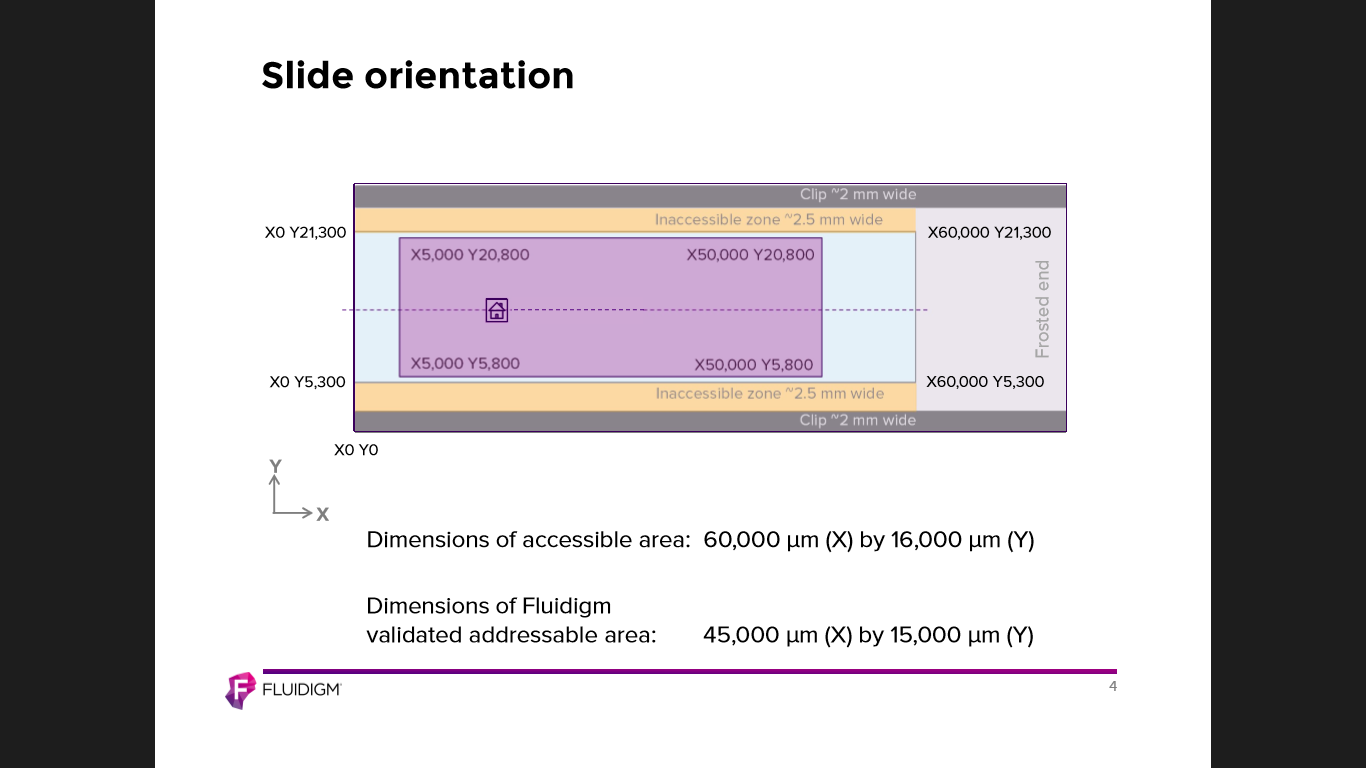 5.  一個ROI最大面積不可超過1500 μm × 1500 μm6. 流程如下 User填寫"送測申請單"將紙本與Slide一起先送到水湳校區卓越大樓13樓給專員          ↓專員會掃描slide並做Fiducials (會在slide的四個角laser)之後，將資料email給user，資料包含  Ⅰ. 雲端連結與密碼，下載CyTOF軟體  Ⅱ. 定位好的MCD檔案  Ⅲ.  CyTOF+SW_7.0 Notepad範例檔案          ↓User 1. 請下載CyTOF軟體並安裝好，用密碼開啟軟體 2. 打開MCD檔案，"切記勿動右上的鎖頭圖示，若更動請重新使用原始檔"，框選ROI區域(單一    個不可超過1500μm x 1500μm)， 3. ROI框選完畢後，調整視窗到 "能將所有ROI區域顯示出來的範圍及下方工作列ROI的資訊"   螢幕快照一張-(如容納不下可以分兩張)- 回覆信件附加檔1  4. 打開CyTOF+SW_7.0 Notepad，將ROI區域的X, Y, H, W共四個值輸入 (格式請依照範例)，    Sample1可以更改名字，存檔- 回覆信件附加檔2 5. 回覆信件請附上 螢幕快照圖檔 及 CyTOF+SW_7.0 Notepad           ↓專員收到信後，會輸入ROI座標，加入會使用laser test的ROI標示進去，並將user填寫的channel輸入，完成後會再email完整的MCD檔給User，並在信件中告知所需花費的時間           ↓User核對完整MCD檔中所選ROI區域與channel是否正確，確認後請回覆專員ROI、channel及time無誤。           ↓專員收到確認無誤信件後，會請user上網預約使用時間。完成後會安排上機時間           ↓結果會上傳至雲端，請user自行下載。(雲端保留一周，電腦兩個月，時間到會刪除不再通知)7. 只提供上樣服務，不提供分析服務Sample 使用的channel 共有___________個請詳列出(填寫後請再次確認，如有錯誤無法偵測一概不負責)以下由專員填寫ROI____________個，希望收集的面積: (每一個ROI ≦1500 μm × 1500 μm)使用____________小時，共計_____________元注意事項：1. 請先與專員聯絡確認收樣條件後，請將樣品連同送測申請單一起送到水湳校區卓越大樓13樓，確認ROI區域無誤後，專員會通知user到貴重儀器網站預約時段。收案後會依排序時間上機，完畢後上傳結果至雲端，請自行下載。2. 雖然有定位但無法100%位置準確，會有些許的誤差3. 組織須預留約50μm× 200μm的面積測試雷射使用的強度4. 可偵測的區塊如右方紫色區域5.  一個ROI最大面積不可超過1500 μm × 1500 μm6. 流程如下 User填寫"送測申請單"將紙本與Slide一起先送到水湳校區卓越大樓13樓給專員          ↓專員會掃描slide並做Fiducials (會在slide的四個角laser)之後，將資料email給user，資料包含  Ⅰ. 雲端連結與密碼，下載CyTOF軟體  Ⅱ. 定位好的MCD檔案  Ⅲ.  CyTOF+SW_7.0 Notepad範例檔案          ↓User 1. 請下載CyTOF軟體並安裝好，用密碼開啟軟體 2. 打開MCD檔案，"切記勿動右上的鎖頭圖示，若更動請重新使用原始檔"，框選ROI區域(單一    個不可超過1500μm x 1500μm)， 3. ROI框選完畢後，調整視窗到 "能將所有ROI區域顯示出來的範圍及下方工作列ROI的資訊"   螢幕快照一張-(如容納不下可以分兩張)- 回覆信件附加檔1  4. 打開CyTOF+SW_7.0 Notepad，將ROI區域的X, Y, H, W共四個值輸入 (格式請依照範例)，    Sample1可以更改名字，存檔- 回覆信件附加檔2 5. 回覆信件請附上 螢幕快照圖檔 及 CyTOF+SW_7.0 Notepad           ↓專員收到信後，會輸入ROI座標，加入會使用laser test的ROI標示進去，並將user填寫的channel輸入，完成後會再email完整的MCD檔給User，並在信件中告知所需花費的時間           ↓User核對完整MCD檔中所選ROI區域與channel是否正確，確認後請回覆專員ROI、channel及time無誤。           ↓專員收到確認無誤信件後，會請user上網預約使用時間。完成後會安排上機時間           ↓結果會上傳至雲端，請user自行下載。(雲端保留一周，電腦兩個月，時間到會刪除不再通知)7. 只提供上樣服務，不提供分析服務Sample 使用的channel 共有___________個請詳列出(填寫後請再次確認，如有錯誤無法偵測一概不負責)以下由專員填寫ROI____________個，希望收集的面積: (每一個ROI ≦1500 μm × 1500 μm)使用____________小時，共計_____________元注意事項：1. 請先與專員聯絡確認收樣條件後，請將樣品連同送測申請單一起送到水湳校區卓越大樓13樓，確認ROI區域無誤後，專員會通知user到貴重儀器網站預約時段。收案後會依排序時間上機，完畢後上傳結果至雲端，請自行下載。2. 雖然有定位但無法100%位置準確，會有些許的誤差3. 組織須預留約50μm× 200μm的面積測試雷射使用的強度4. 可偵測的區塊如右方紫色區域5.  一個ROI最大面積不可超過1500 μm × 1500 μm6. 流程如下 User填寫"送測申請單"將紙本與Slide一起先送到水湳校區卓越大樓13樓給專員          ↓專員會掃描slide並做Fiducials (會在slide的四個角laser)之後，將資料email給user，資料包含  Ⅰ. 雲端連結與密碼，下載CyTOF軟體  Ⅱ. 定位好的MCD檔案  Ⅲ.  CyTOF+SW_7.0 Notepad範例檔案          ↓User 1. 請下載CyTOF軟體並安裝好，用密碼開啟軟體 2. 打開MCD檔案，"切記勿動右上的鎖頭圖示，若更動請重新使用原始檔"，框選ROI區域(單一    個不可超過1500μm x 1500μm)， 3. ROI框選完畢後，調整視窗到 "能將所有ROI區域顯示出來的範圍及下方工作列ROI的資訊"   螢幕快照一張-(如容納不下可以分兩張)- 回覆信件附加檔1  4. 打開CyTOF+SW_7.0 Notepad，將ROI區域的X, Y, H, W共四個值輸入 (格式請依照範例)，    Sample1可以更改名字，存檔- 回覆信件附加檔2 5. 回覆信件請附上 螢幕快照圖檔 及 CyTOF+SW_7.0 Notepad           ↓專員收到信後，會輸入ROI座標，加入會使用laser test的ROI標示進去，並將user填寫的channel輸入，完成後會再email完整的MCD檔給User，並在信件中告知所需花費的時間           ↓User核對完整MCD檔中所選ROI區域與channel是否正確，確認後請回覆專員ROI、channel及time無誤。           ↓專員收到確認無誤信件後，會請user上網預約使用時間。完成後會安排上機時間           ↓結果會上傳至雲端，請user自行下載。(雲端保留一周，電腦兩個月，時間到會刪除不再通知)7. 只提供上樣服務，不提供分析服務